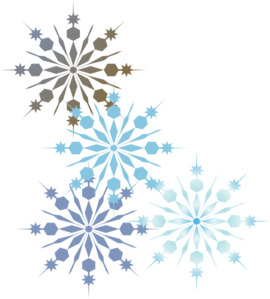 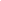 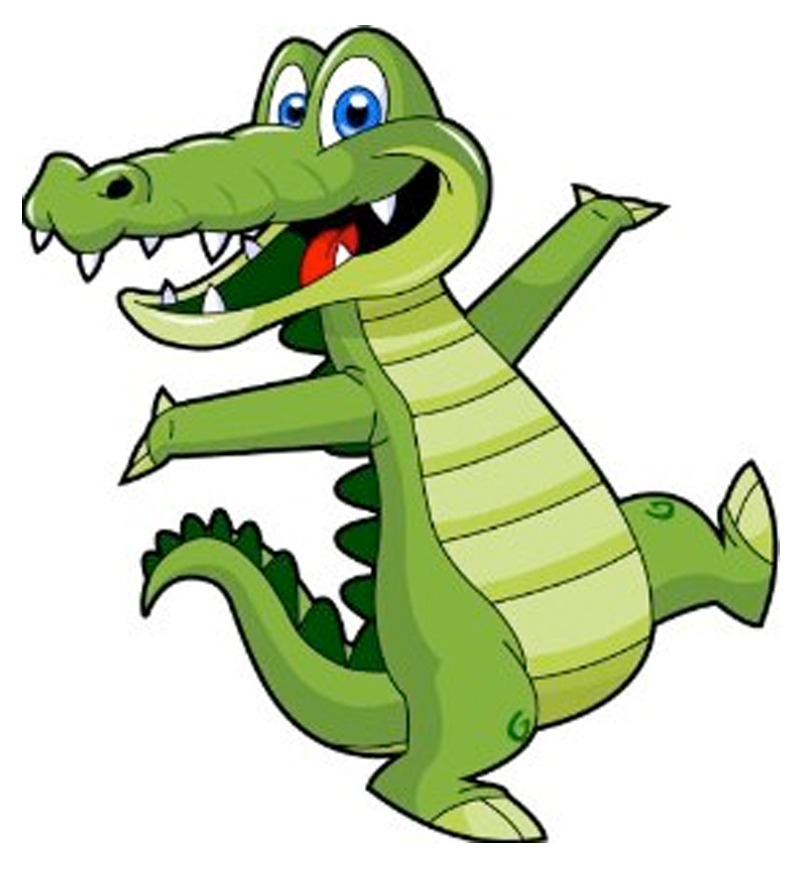 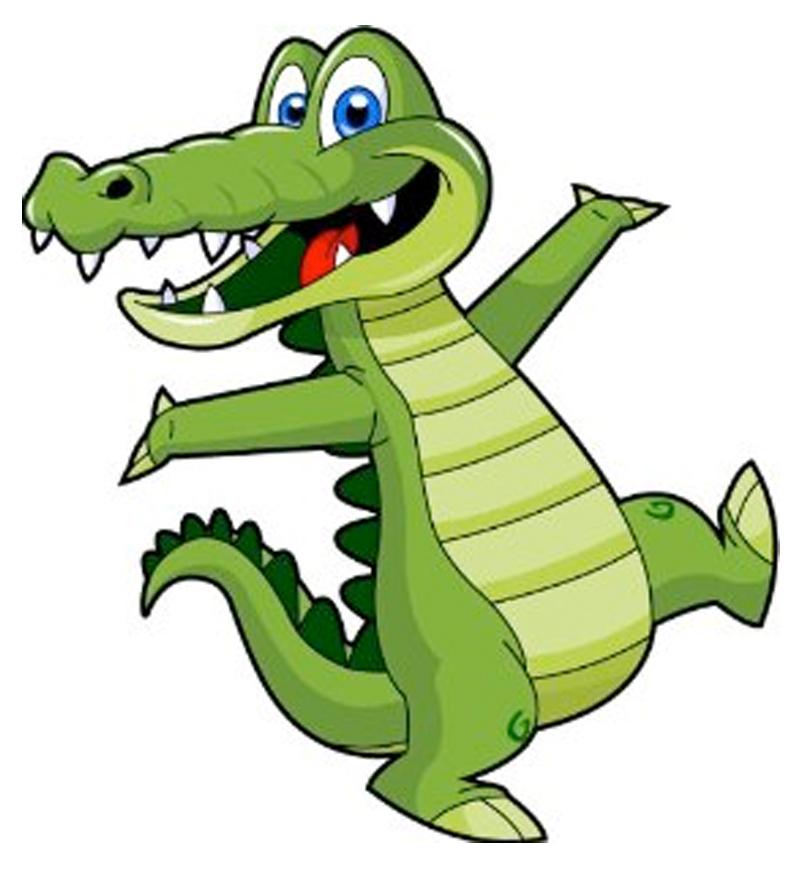 Dear Parents-The holiday season is here and it's time to celebrate!  Our class Winter Party will be held on                                                          .We are asking for a donation of ten dollars ($10.00) per child. Five dollars ($5.00) will be used to purchase food and supplies and five dollars ($5.00) will be used for the teacher's gift to show our appreciation.Last year we found that a digital money collection was quite effective and would like to continue in that manner. If you would like to contribute, please send ten dollars ($10.00) to the Room Parent’s digital money account listed by                               .  This will ensure adequate time to purchase items for the Holiday Party.Thank you for your support and have a wonderful Holiday Season!Sincerely-Room Parent Name:  	         (LIST YOUR DIGITAL $ COLLECTION INFORMATION HERE)ex: Venmo: (@examplename123), 